Kan du lide at gå i skole?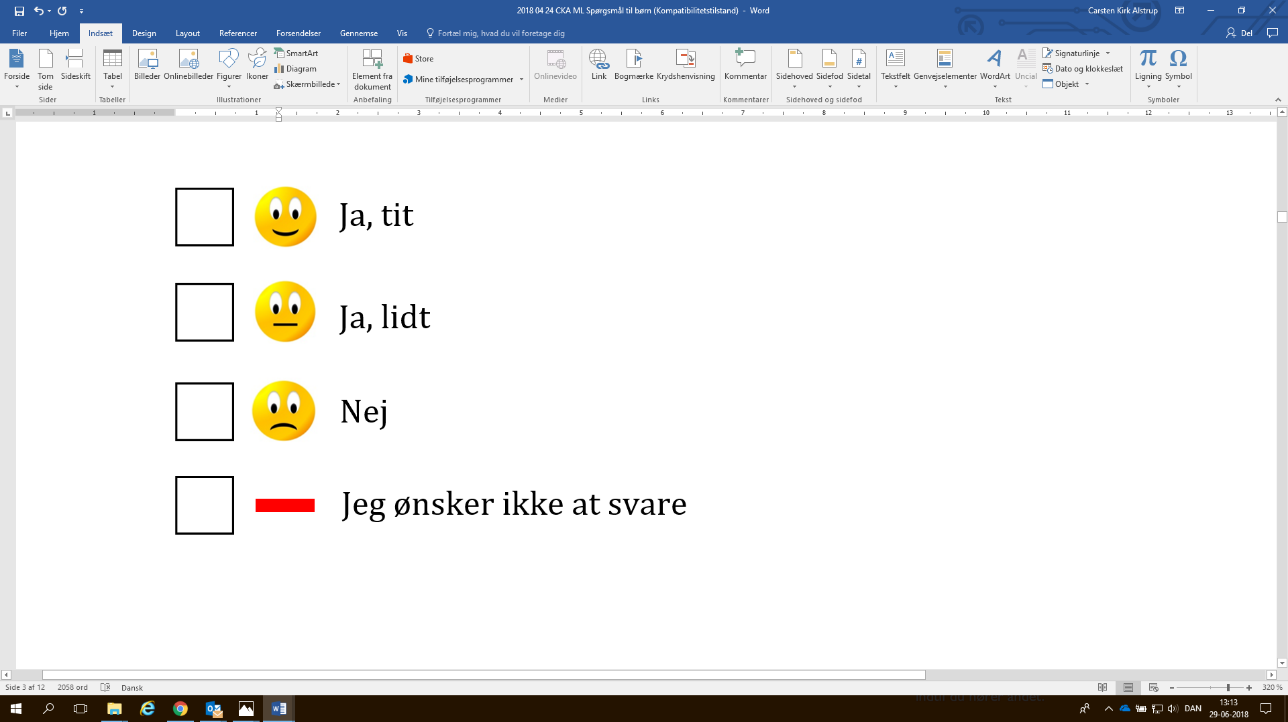 Når du har lektier og har brug for hjælp, hjælper dine plejeforældre dig så med dem?Går du til en fritidsaktivitet?Spiser I sund mad her i plejefamilien?Er du glad for dit værelse?Føler du dig tryg her i plejefamilien?Føles stedet her som dit hjem?Er du med til at bestemme, hvad I laver sammen i fritiden her i plejefamilien?Siger du det til dine plejeforældre, hvis der er noget, som du ikke kan lide her i plejefamilien?Er du glad for dine plejeforældre?Synes du, at dine plejeforældre er glade for dig?Sker det, at dine plejeforældre ikke har tid til dig, når du har brug for dem?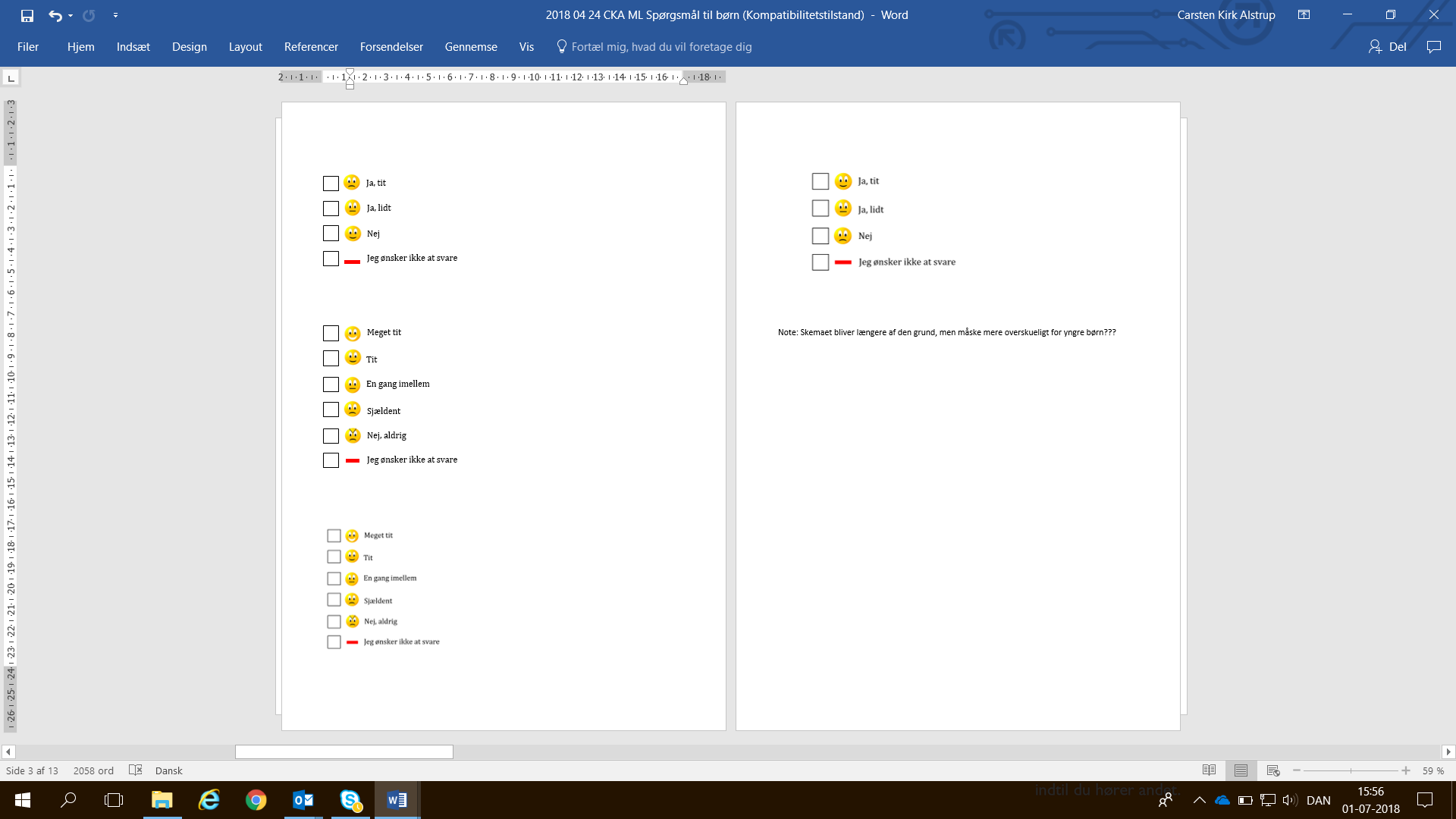 Taler dine plejeforældre med dig om, hvad du er god til?Sker det, at dine plejeforældre taler til dig på en grim måde?Oplever du, at dine plejeforældre taler til de andre børn her i plejefamilien på en grim måde?Taler du med dine plejeforældre, hvis du bliver vred, frustreret eller ked af det?Hjælper dine plejeforældre dig med at holde kontakten med din familie eller andre, du kender?Hjælper dine plejeforældre, hvis der opstår konflikter mellem dig og de andre børn her i plejefamilien?Sker det, at andre børn eller unge her i plejefamilien gør noget mod dig, som er ubehageligt?Sker det, at dine plejeforældre eller andre voksne her i plejefamilien gør noget mod dig eller de andre børn, som er ubehageligt? Sker det, at andre børn eller unge her i plejefamilien holder dig fast eller låser dig inde?Sker det, at dine plejeforældre eller andre voksne her, hvor du bor, holder dig fast eller låser dig inde?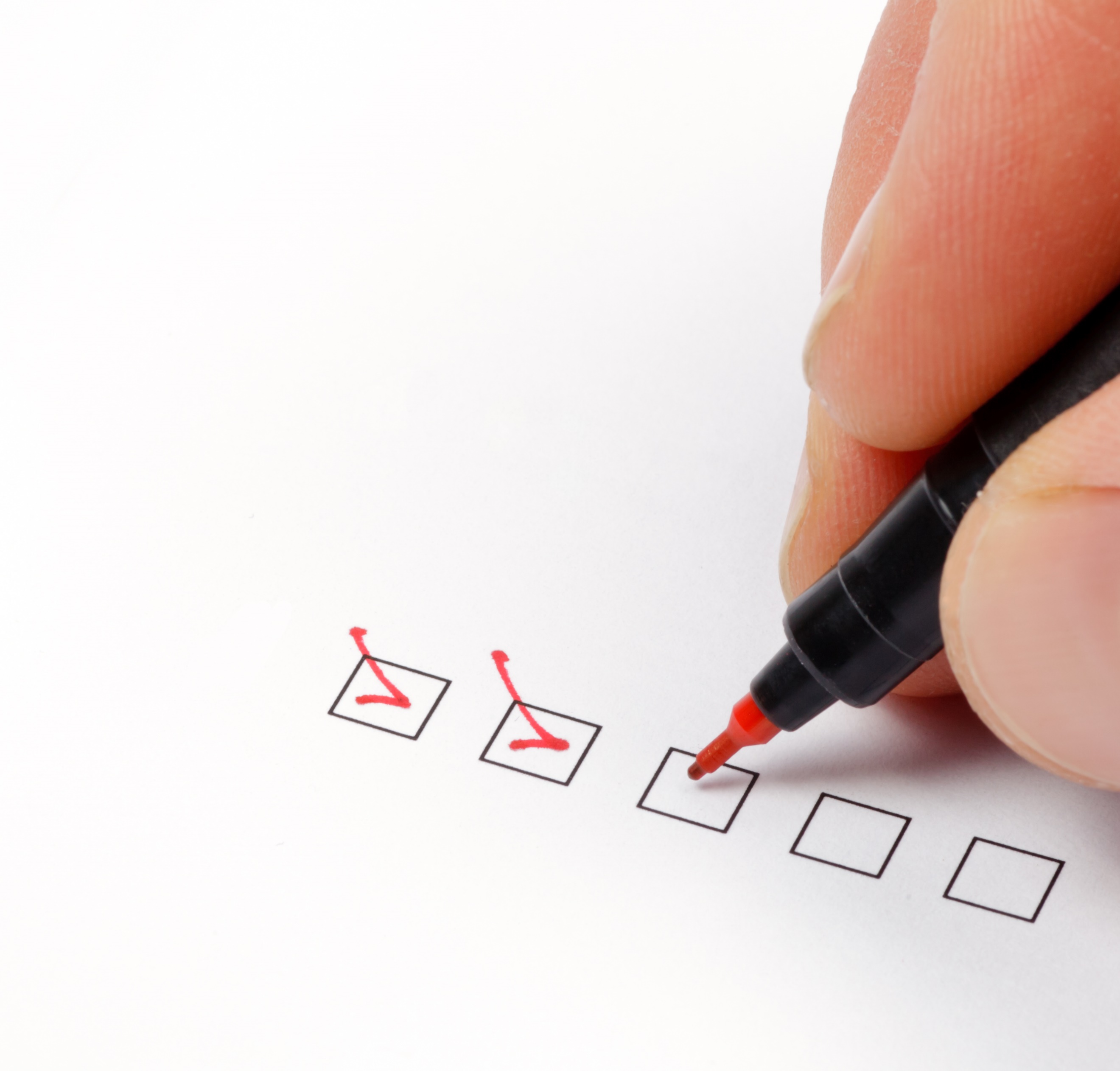 